STÁTNÍ POZEMKOVÝ ÚŘAD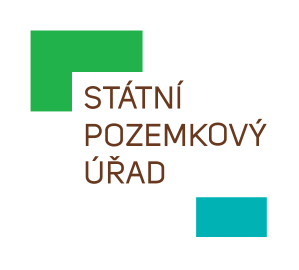  Sídlo: Husinecká 1024/11a, 130 00 Praha 3 - Žižkov, IČO: 01312774, DIČ: CZ 01312774Krajský pozemkový úřad pro Jihomoravský kraj, Pobočka VyškovPalánek 250/1, Brňany, 682 01 VyškovDD plus - geodetická kancelář s.r.o.Pekárenská 330/12Veveří602 00 BrnoVáš dopis zn.: 	 Ze dne:		 Naše značka:	SPU 254955/2024UID: 		spudms00000014689690Spisová značka:	SP854/2024-523205Vyřizuje.: 	Ing. Jiří KramplTel.:		724913207ID DS:		z49per3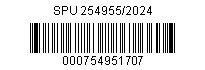 E-mail:		j.krampl@spucr.czDatum:		27. 6. 2024Objednávka vytýčení pozemků po KoPÚ v k.ú. LetoniceVážení,s odkazem na Vaši cenovou nabídku ze dne 18. 6. 2024 a vyhodnocení průzkumu trhu ze dne 24.6.2024 pro zakázku „Vytýčení pozemků po KoPÚ II. – Vyškov 2024“ u vás objednáváme vytyčení pozemků p.č. KN 5476, KN 5517, KN 6210 všechny v k.ú. Letonice:Předpokládaná cena zakázky: 18 800,00 Kč bez DPH.Termín dodání: do 6. 9. 2024Po dodání požadovaných dat vystavte prosím fakturu, která musí být doručena na níže uvedenou doručovací adresu.Faktura musí být vystavena na ODBĚRATELE:Státní pozemkový úřad, Husinecká 1024/11a, 130 00 Praha 3, IČ: 01312774, neplátce DPH.Ve faktuře bude uveden KONEČNÝ PŘÍJEMCE:doručovací adresa: Státní pozemkový úřad, Krajský pozemkový úřad pro Jihomoravský kraj, pobočka Vyškov, Palánek 250/1, 682 01 Vyškov.Za odběratele data převezme Ing. Anita Urbanková, tel.: 724 155 478,  e-mail: a.urbankova@spucr.cz  Žádáme Vás o písemné potvrzení - akceptaci této objednávky (možno i e-mailem na j.krampl@spucr.cz ) S pozdravemIng. Jiří Kramplvedoucí Pobočky VyškovStátní pozemkový úřadKrajský pozemkový úřad pro Jihomoravský krajPobočka VyškovPalánek 250/1  I  682 01 Vyškovmobil: +420 724 913 207e-mail: j.krampl@spucr.cz<mailto:j.krampl@spucr.cz>www.spucr.cz<http://www.spucr.cz/>[Statni pozemkovy urad_logo]From: Libuše Dvořáková xxxxxxxxxxxxxxxxxxxSent: Thursday, June 27, 2024 4:42 PMTo: Krampl Jiří Ing. <j.krampl@spucr.cz>Subject: Akceptace objednávkyDobrý den, pane inženýre,potvrzuji přijetí objednávky na vytýčení pozemků po KoPÚ v k.ú. Letonice, kterou akceptujeme.ZdravíRNDr. Libuše Dvořáková     ekonomický úsek, jednatelDD plus - geodetická kancelář s.r.o.[DD+ email]  Pekárenská 330/12  602 00 Brno  Tel.:  xxxxxxxxx           xxxxxxxxx  IDDS:    deyyawj